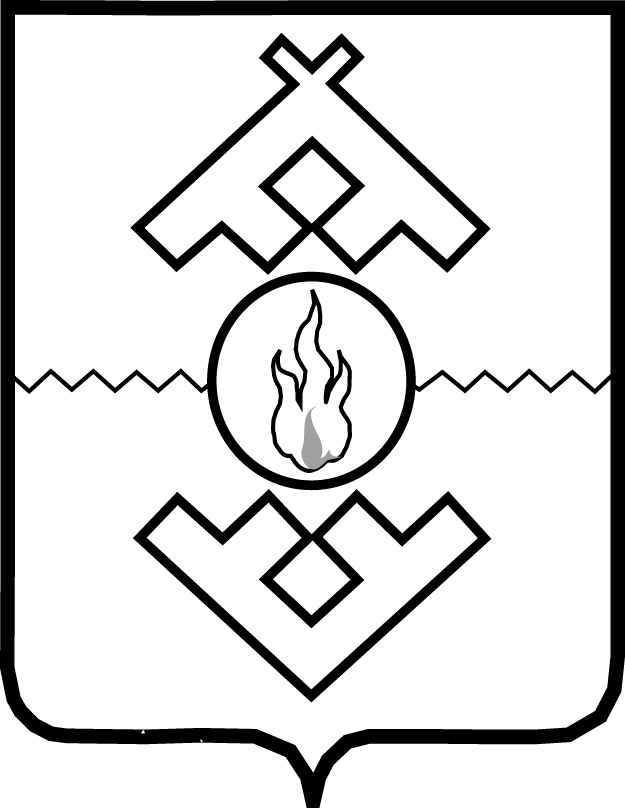 Департамент природных ресурсов, экологии и агропромышленного комплекса Ненецкого автономного округа ПРИКАЗот __ апреля 2022 г. № __-пр г. Нарьян-МарО запрете движения механических транспортных средств по зимним дорогам в тундровой 
и лесотундровой зонах на территории Ненецкого автономного округаВ целях сохранения целостности оленьих пастбищ, руководствуясь подпунктом 54 пункта 2 статьи 26.3 Федерального закона от 06.10.1999 № 184-ФЗ «Об общих принципах организации законодательных (представительных) и исполнительных органов государственной власти субъектов Российской Федерации», статьей 13 Земельного кодекса Российской Федерации, статьей 7 закона Ненецкого автономного округа
 от 06.12.2016 № 275-оз «Об оленеводстве в Ненецком автономном округе», ПРИКАЗЫВАЮ:1. Запретить движение механических транспортных средств 
по зимним дорогам в тундровой и лесотундровой зонах на территории Ненецкого автономного округа.2. Настоящий приказ вступает в силу со дня его официального опубликования и действует до вступления в силу приказа Департамента природных ресурсов, экологии и агропромышленного комплекса Ненецкого автономного округа о разрешении движения механических транспортных средств по зимним дорогам в тундровой и лесотундровой зонах 
на территории Ненецкого автономного округа.Руководитель Департаментаприродных ресурсов, экологиии агропромышленного комплексаНенецкого автономного округа                                                        А.М. Чабдаров